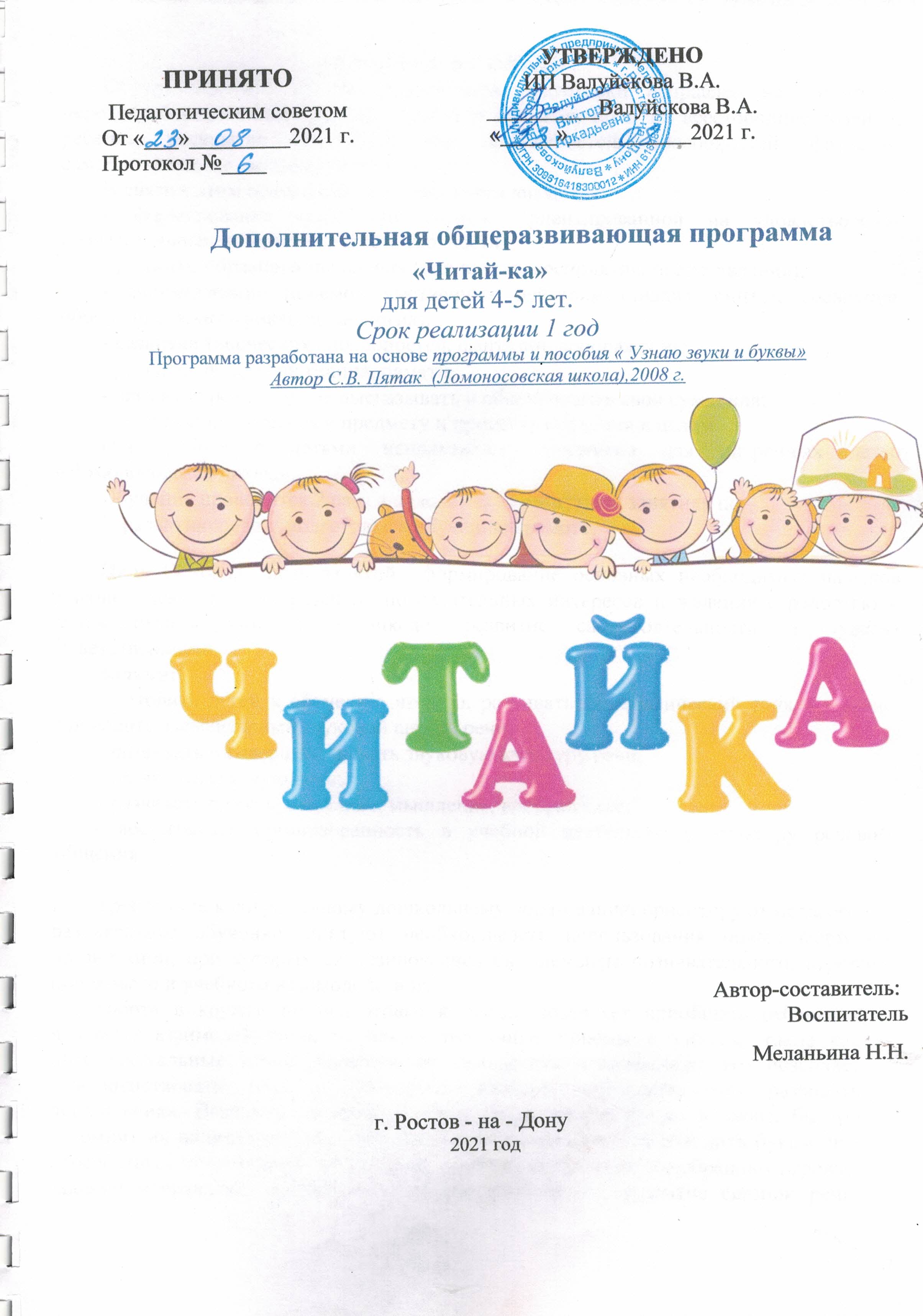                                                     Пояснительная запискаОбразовательный процесс дошкольной подготовки направлен не только на передачу определенных знаний, умений и навыков, но и на всестороннее развитие ребенка, раскрытие его творческих возможностей, способностей, фантазии, самобытности, т.е. индивидуальности.В связи с этим основными задачами курса являются:  - формирование мотивации учения, ориентированной на удовлетворение познавательных интересов, радость творчества;  - развитие образного мышления (ощущения, восприятия, представления);- формирование приемов умственных действий (анализ, синтез, сравнение, обобщение, классификация, аналогия);  - развитие творческих способностей, фантазии, воображения;- развитие объема внимания, памяти;-  развитие речи, умение высказывать и обосновывать свои суждения; - воспитания интереса к предмету и процессу обучения в целом.При работе с детьми используется программа для одаренных детей «Ломоносовская школа».Обучение проводится 2 раза в неделю на 25-минутных занятиях по:1. развитию речи и подготовке к обучению грамоте;Цель. Основная цель занятий - формирование основных необходимых навыков учебной деятельности, развитие познавательных интересов и желания с радостью и удовольствием учиться в школе, развитие самостоятельности и чувства ответственности.  Задачи:- готовить детей к обучению чтению, развивать фонематический слух и умение, проводить элементарный звуковой анализ речи;- развивать и совершенствовать звуковую культуру речи;- развивать связную речь;- развивать память, внимание, мышление, воображение;       - воспитывать организованность в учебной деятельности, культуру речевого общения.Требования к современному дошкольному образованию ориентируют педагогов на развивающее обучение, диктуют необходимость использования новых форм его организации, при которых синтезировались бы элементы познавательного, игрового, поискового и учебного взаимодействия.Работа в кружке по подготовке к школе позволяет приобщать ребенка к игровому взаимодействию, используя различные приёмы и методы, такие как интеллектуальные игры, двигательная гимнастика, самомассаж, что позволяет совершенствовать речь и расширять словарь, интеллектуально развивать дошкольника. Выполняя задания, ребенок будет видеть буквы в слове, быстро запомнит их написание и звучание, научится раскрашивать и обводить буквы, что способствует подготовке руки к письму. Система специально подобранных игровых заданий направлена на обогащение словарного запаса, развитие связной речи, любознательности, творческой активности, воспитание патриотизма, развитие речевых навыков.На занятиях по обучению грамоте ребенок познакомится с графическим образом буквы, звуками, подготовки руки к письму, а также развитие фонематического слуха (умение выделять определенный звук из ряда других) и фонематического анализа (умение выделять позицию звука в слове).Важное направление на занятиях – развитие мелкой моторики и подготовка руки ребенка к письму. Обучая письму, педагог обращает внимание, прежде всего на развитие глазомера, отработку правильной постановки и формирование двигательных навыков руки, умение писать буквы в строке.Формирование необходимых умений и навыков:- знакомство со звуками родного языка, их различие, определение позиции звука в слове – в начале, середине, конце;- знакомство с терминами «звук», «буква», «слог», «слово», «предложение», «буква»;- деление слов на слоги, различение длинных и коротких слов, постановка ударения;- подготовка руки к письму, условными обозначениями слова и предложения, «печатание» букв, далее слов и предложений, чтение.На занятиях по окружающему миру основной целью является: расширение и детализация представлений детей о предметах, явлениях природы, человеке, общественной жизни и формированию навыков правильного поведения в социальной среде, бережного отношения к богатствам природы и общества.Разнообразные практические задания ориентированы на обогащение словарного запаса ребенка, совершенствование навыков чтения, слушания и говорения, развитие логического мышления, памяти, внимания и воображения.Основные принципы работы:- учет индивидуальных особенностей и возможностей детей;- уважение к личности ребенка, к процессу и результатам его деятельности в сочетании с разумной требовательностью;- комплексный подход при разработке занятий,- вариативность содержания и форм проведения занятий;- систематичность и последовательность занятий;- наглядность;- учет особенностей и ценностей дошкольного периода развития, актуальность для ребенка чувственных впечатлений, знаний, умений, личностная ориентированность процесса обучения и воспитания;- учет потребностей данного возраста, опора на игровую деятельность - ведущую для этого периода развития.ДиагностикаДиагностика уровня развития проводится в начале учебного года (стартовая диагностика), в течение учебного года (текущая диагностика) и в конце учебного года (итоговая диагностика).  Оценка результатовОценка качества усвоения материала определяется в течение года путем проведения промежуточных диагностических тестирований и в конце года определением уровня готовности ребенка к переходу к следующему обучаемому звену.Критерии достижения цели программыИзучение личного роста (нравственная воспитанность, приоритет духовных ценностей, способность проявлять чувства – сопереживание, негодование и т.д.);Эффективность обучения по программе, обретение высокого уровня освоения содержания программы (владением грамотной речи, развитой диалогической и монологической речи, звуко-буквенным анализом);Повышение уровня воспитанности;Интерес к занятиям;Мотивация на дальнейшее обучение.Планируемые результаты:Писать печатными буквами  короткие слова:Самостоятельно заниматься с развивающими материалами;Красиво и связно говорить на разные темы;Употреблять в речи пословицы и крылатые выражения;Сосредоточивать внимание, быстро мыслить, ориентироваться в обстановке, быть самостоятельным.Обеспечение учебными материаламиПрограмма обеспечена учебной литературой (пособия, рабочие тетради, диагностические тесты, дидактические игры и карточки).Литература:        Пятак С.В. Узнаю звуки и буквы: для детей 4-5 лет/С.В. Пятак. – М.: Эксмо, 2016. – 152 с. (Ломоносовская школа).Содержание программыСодержание программы, требования к подготовке учащихся по предмету в полном объеме совпадают с авторской программой  по курсу «Читай-ка» для детей 4-5 лет.             В   учебном плане  для детей 4-5 лет отведено 72 академических  часа ( в неделю 2 занятия по 20 мин.), а в  программе «Узнаю звуки и буквы» для  детей 4-5  лет автор - С.В.Пятак  предусмотрено 50 часов. При изучении курса «Читай-ка» по данной программе содержание сохранено, но изменено количество часов по темам с добавлением часов на проведение контрольных срезов с анализом результатов и на повторение изученных тем.Развитие связной речи:- обучение ответам на вопросы, диалогической речи;- обучение подробному пересказу текста по зрительной опоре;- обучение составлению рассказа-описания, рассказа по сюжетной картинке, по серии картинок;- «чтение» и составление слогов и слов с помощью условных звуковых обозначений.2. Лексическая работа:- обогащение словарного запаса детей;- создание условий для употребления новых слов в собственной речи (конструирование словосочетаний и предложений).3. Развитие звуковой культуры речи:- знакомство с органами артикуляции, способами произнесения звука, его условным обозначением;- знакомство с классификацией звуков: согласные и гласные звуки; твёрдые и мягкие, звонкие и глухие согласные.4. Развитие фонематического слуха:- выделение звука в начале, конце и середине слова, определение положения звука в слове;-выделение в слове гласных звуков, согласных звуков, твёрдых, мягких, звонких, глухих согласных.5. Обучение звуко-слоговому анализу:- звуковой анализ состава слогов и слов;- дифференциация понятий «звук» и «буква»;- соотнесение букв и звуков.6. Работа по развитию мелкой моторики руки (штриховка, обведение по контуру).Результаты программыПроявление стремления к постоянному общению, испытывая удовольствие при полных ответах, грамотном самостоятельном чтении;Установление многообразных связей в тексте, в предложении;Анализ звуков и букв в словах, делений на слоги, нахождение ударного звука;Восприятие речи целостно;Проявление внимания к языку, как средству общения.Развитие связной речи.Дети овладевают умением Понимать авторские средства выразительности, использовать их в собственном пересказе;Пересказывать произведение по ролям, близко к тексту;В описательных рассказах о предметах или явлениях точно и правильно передавать особенности, подбирая нужные слова;Сочинять сюжетные рассказы по картинке, из опыта, по игрушкам; с помощью взрослого строить свой рассказ по заданной теме;Проявлять интерес к самостоятельному сочинению, создавать разнообразные виды творческих рассказов, придумывать продолжение или конец истории;Уметь внимательно выслушивать рассказы сверстников, помогать им в случае затруднения.Развитие словаряАктивно владеть бытовым словарём, точно и правильно использовать слова, обозначающие названия предметов быта и природы, их свойства и качества, строение и материалУметь сравнивать предметы, находить существенные признаки, объединять их на этой основе в группы (посуда, мебель, одежда, овощи и т.д.)Понимать и использовать в речи синонимы и антонимы                                           Календарный учебный график                                 Календарно-тематическое планирование«Узнаю звуки и буквы» 4-5 лет    Задачи:Развивать фонематический слух и совершенствовать навык произношения звуков русского языка;Формировать грамматические навыки и обогащать словарный запас;Обучать печатанию (написание печатными буквами);Развивать связную речь;№ п/пНаименованиедисциплиныВремя проведения занятияФормаКол-во Учебных часов(академ.)Место проведения1Обучение чтению09.00-09.20(вторник, четверг)Групповая;индивидуальная72Групповая комнатаМаксимальный объем нагрузки на одном занятии Максимальный объем нагрузки на одном занятии Максимальный объем нагрузки на одном занятии Максимальный объем нагрузки на одном занятии Максимальный объем нагрузки на одном занятии 20  минутМаксимальный объем нагрузки в неделюМаксимальный объем нагрузки в неделюМаксимальный объем нагрузки в неделюМаксимальный объем нагрузки в неделюМаксимальный объем нагрузки в неделю40 минутМаксимальный объем нагрузки в месяцМаксимальный объем нагрузки в месяцМаксимальный объем нагрузки в месяцМаксимальный объем нагрузки в месяцМаксимальный объем нагрузки в месяц160 минут№п/пТема занятияТема занятия            Цели и задачи            Цели и задачи1.Знакомство с буквой и звуком О-познакомить учащихся с гласным звуком [о] и способом его обозначения на письме с помощью букв О, о. Задачи: выделять звуки в словах и различать их признаки (гласные ударные/безударные; согласные твердые/мягкие); использовать основные виды чтения (плавное слоговое чтение, осознанное чтение): распознавать образ буквы и сопоставлять его со звуком; писать элементы букв, строчные буквы и их соединения; писать разборчиво.-познакомить учащихся с гласным звуком [о] и способом его обозначения на письме с помощью букв О, о. Задачи: выделять звуки в словах и различать их признаки (гласные ударные/безударные; согласные твердые/мягкие); использовать основные виды чтения (плавное слоговое чтение, осознанное чтение): распознавать образ буквы и сопоставлять его со звуком; писать элементы букв, строчные буквы и их соединения; писать разборчиво.-познакомить учащихся с гласным звуком [о] и способом его обозначения на письме с помощью букв О, о. Задачи: выделять звуки в словах и различать их признаки (гласные ударные/безударные; согласные твердые/мягкие); использовать основные виды чтения (плавное слоговое чтение, осознанное чтение): распознавать образ буквы и сопоставлять его со звуком; писать элементы букв, строчные буквы и их соединения; писать разборчиво.2.Знакомство с буквой и звуком А-формировать знания детей о звуке и букве А. Закрепить зрительный образ буквы. Совершенствовать умение выделение буквы А из начала, середины и конца слова. Развивать фонематический слух, слуховую память, слуховое внимание. Развивать логическое мышление, мелкую моторику.-формировать знания детей о звуке и букве А. Закрепить зрительный образ буквы. Совершенствовать умение выделение буквы А из начала, середины и конца слова. Развивать фонематический слух, слуховую память, слуховое внимание. Развивать логическое мышление, мелкую моторику.-формировать знания детей о звуке и букве А. Закрепить зрительный образ буквы. Совершенствовать умение выделение буквы А из начала, середины и конца слова. Развивать фонематический слух, слуховую память, слуховое внимание. Развивать логическое мышление, мелкую моторику.3.Знакомство с буквой и звуком УЗнакомство детей со звуком [у] и строчной буквой «у» Общеучебные задачи и воспитательные задачи: - учить произносить звук в соответствии с графическим образом буквы; - формировать умение выделять звук [у] из слова; - обучать письму строчной буквы «у»; - развивать умения общаться; -воспитывать доброжелательное отношение друг к другу.Знакомство детей со звуком [у] и строчной буквой «у» Общеучебные задачи и воспитательные задачи: - учить произносить звук в соответствии с графическим образом буквы; - формировать умение выделять звук [у] из слова; - обучать письму строчной буквы «у»; - развивать умения общаться; -воспитывать доброжелательное отношение друг к другу.Знакомство детей со звуком [у] и строчной буквой «у» Общеучебные задачи и воспитательные задачи: - учить произносить звук в соответствии с графическим образом буквы; - формировать умение выделять звук [у] из слова; - обучать письму строчной буквы «у»; - развивать умения общаться; -воспитывать доброжелательное отношение друг к другу.45Знакомство с буквой и звуком Ы-познакомить детей с артикуляционным укладом гласного звука Ы;- развивать фонематический слух, навык звуко-буквенного анализа;- познакомить детей с буквой Ы;- научить детей печатать букву Ы;- упражнять в образовании существительных множественного числа;- развивать зрительную и слуховую память, внимание, мышление.-познакомить детей с артикуляционным укладом гласного звука Ы;- развивать фонематический слух, навык звуко-буквенного анализа;- познакомить детей с буквой Ы;- научить детей печатать букву Ы;- упражнять в образовании существительных множественного числа;- развивать зрительную и слуховую память, внимание, мышление.-познакомить детей с артикуляционным укладом гласного звука Ы;- развивать фонематический слух, навык звуко-буквенного анализа;- познакомить детей с буквой Ы;- научить детей печатать букву Ы;- упражнять в образовании существительных множественного числа;- развивать зрительную и слуховую память, внимание, мышление.6Знакомство с буквой и звуком Э уметь выделять звук [Э] в начале слова, дифференцировать этот звук с другими гласными [а, у, и, о, ы]; упражнять в произнесении слов сложной слоговой структуры, развивать мелкую моторику рук, слуховое внимание. уметь выделять звук [Э] в начале слова, дифференцировать этот звук с другими гласными [а, у, и, о, ы]; упражнять в произнесении слов сложной слоговой структуры, развивать мелкую моторику рук, слуховое внимание. уметь выделять звук [Э] в начале слова, дифференцировать этот звук с другими гласными [а, у, и, о, ы]; упражнять в произнесении слов сложной слоговой структуры, развивать мелкую моторику рук, слуховое внимание.7-8Определение первого звука в словеСовершенствуем умение определять первый звук в слове. Выполнение практического задания.Совершенствуем умение определять первый звук в слове. Выполнение практического задания.Совершенствуем умение определять первый звук в слове. Выполнение практического задания.910Знакомство с буквой и звуком ЁЗнакомство со звуком Ё и обозначающей его буквой Ёё. Задачи: 1.Формирование новых знаний о звуках, их обозначении и чтении. 2. Совершенствование устной речи.Знакомство со звуком Ё и обозначающей его буквой Ёё. Задачи: 1.Формирование новых знаний о звуках, их обозначении и чтении. 2. Совершенствование устной речи.Знакомство со звуком Ё и обозначающей его буквой Ёё. Задачи: 1.Формирование новых знаний о звуках, их обозначении и чтении. 2. Совершенствование устной речи.11Знакомство с буквой и звуком Язакреплять представление детей о звуке, букве, слоге, слове; познакомить с буквой Я; развивать фонематический слух; определять первый и последний звук в слове; учить детей читать слоги и слова с буквой Я; формировать навык печатания буквы Я; воспитывать доброжелательные отношения между детьми.закреплять представление детей о звуке, букве, слоге, слове; познакомить с буквой Я; развивать фонематический слух; определять первый и последний звук в слове; учить детей читать слоги и слова с буквой Я; формировать навык печатания буквы Я; воспитывать доброжелательные отношения между детьми.закреплять представление детей о звуке, букве, слоге, слове; познакомить с буквой Я; развивать фонематический слух; определять первый и последний звук в слове; учить детей читать слоги и слова с буквой Я; формировать навык печатания буквы Я; воспитывать доброжелательные отношения между детьми.12Знакомство с буквой и звуком Юобобщение знаний о букве «Ю», знакомство с особенностями ее звуков: буква «ю» обозначает звук [у], в начале слова она обозначает два звука[й], [у].Совершенствование навыков слогового анализа и синтеза. Совершенствование навыков конструирования и печатания.обобщение знаний о букве «Ю», знакомство с особенностями ее звуков: буква «ю» обозначает звук [у], в начале слова она обозначает два звука[й], [у].Совершенствование навыков слогового анализа и синтеза. Совершенствование навыков конструирования и печатания.обобщение знаний о букве «Ю», знакомство с особенностями ее звуков: буква «ю» обозначает звук [у], в начале слова она обозначает два звука[й], [у].Совершенствование навыков слогового анализа и синтеза. Совершенствование навыков конструирования и печатания.1314Знакомство с буквой и звуком ИИзучить новый гласный звук /и/ и букву И. Задачи: Образовательные: - научить выделять звук /и/, находить его местоположение в слове; - различать гласные и согласные звуки; - соотносить звук и букву; - уметь выделять букву в словах; - составлять схемы слов; - писать букву И. Развивающие: - развивать мыслительные процессы: внимание, память, анализ, синтез, - развивать речь, образное мышление.Изучить новый гласный звук /и/ и букву И. Задачи: Образовательные: - научить выделять звук /и/, находить его местоположение в слове; - различать гласные и согласные звуки; - соотносить звук и букву; - уметь выделять букву в словах; - составлять схемы слов; - писать букву И. Развивающие: - развивать мыслительные процессы: внимание, память, анализ, синтез, - развивать речь, образное мышление.Изучить новый гласный звук /и/ и букву И. Задачи: Образовательные: - научить выделять звук /и/, находить его местоположение в слове; - различать гласные и согласные звуки; - соотносить звук и букву; - уметь выделять букву в словах; - составлять схемы слов; - писать букву И. Развивающие: - развивать мыслительные процессы: внимание, память, анализ, синтез, - развивать речь, образное мышление.15Знакомство с буквой и звуком Е - познакомить с буквой Е, е и звуком, который она обозначает. - способствовать развитию устной связной речи, внимания, логического мышления, памяти, фонематического слуха; - способствовать воспитанию сознательной дисциплины, сотрудничества, товарищеских отношений друг к другу, самостоятельности, ответственности при выполнении заданий. - познакомить с буквой Е, е и звуком, который она обозначает. - способствовать развитию устной связной речи, внимания, логического мышления, памяти, фонематического слуха; - способствовать воспитанию сознательной дисциплины, сотрудничества, товарищеских отношений друг к другу, самостоятельности, ответственности при выполнении заданий. - познакомить с буквой Е, е и звуком, который она обозначает. - способствовать развитию устной связной речи, внимания, логического мышления, памяти, фонематического слуха; - способствовать воспитанию сознательной дисциплины, сотрудничества, товарищеских отношений друг к другу, самостоятельности, ответственности при выполнении заданий.1617Закрепление гласных звуков и букв. Выполнение практических заданий. развивать фонематический слух, зрительное восприятие, речь;- закреплять знания детей о гласных звуках;- закреплять умения детей определять наличие заданного звука в слове;- продолжать учить определять количество слогов в слове;- закреплять графические образы букв [ А], [О], [И], [У], [Э], [Ы].- обучать звуко-буквенному анализу слова АУ; развивать фонематический слух, зрительное восприятие, речь;- закреплять знания детей о гласных звуках;- закреплять умения детей определять наличие заданного звука в слове;- продолжать учить определять количество слогов в слове;- закреплять графические образы букв [ А], [О], [И], [У], [Э], [Ы].- обучать звуко-буквенному анализу слова АУ; развивать фонематический слух, зрительное восприятие, речь;- закреплять знания детей о гласных звуках;- закреплять умения детей определять наличие заданного звука в слове;- продолжать учить определять количество слогов в слове;- закреплять графические образы букв [ А], [О], [И], [У], [Э], [Ы].- обучать звуко-буквенному анализу слова АУ;1819Твердые и мягкие звуки дать понятие о мягких и твёрдых согласных, учить различать их на слух и по артикуляции, познакомить с условным обозначением мягких и твёрдых согласных; развивать фонематический слух; совершенствовать артикуляционный аппарат; расширять знание детей о значениях слов. дать понятие о мягких и твёрдых согласных, учить различать их на слух и по артикуляции, познакомить с условным обозначением мягких и твёрдых согласных; развивать фонематический слух; совершенствовать артикуляционный аппарат; расширять знание детей о значениях слов. дать понятие о мягких и твёрдых согласных, учить различать их на слух и по артикуляции, познакомить с условным обозначением мягких и твёрдых согласных; развивать фонематический слух; совершенствовать артикуляционный аппарат; расширять знание детей о значениях слов.20Знакомство с буквой и звуком ЛЗнакомство с буквой «Л» и со звуком «Л» «ЛЬ», как согласным звуком, и его условным обозначением. Уточнить артикуляцию.2. Развивать речевую и мелкую моторику, фонематический слух, формировать зрительное восприятие.3. Воспитывать интерес к занятию, через занимательные упражнения.Знакомство с буквой «Л» и со звуком «Л» «ЛЬ», как согласным звуком, и его условным обозначением. Уточнить артикуляцию.2. Развивать речевую и мелкую моторику, фонематический слух, формировать зрительное восприятие.3. Воспитывать интерес к занятию, через занимательные упражнения.Знакомство с буквой «Л» и со звуком «Л» «ЛЬ», как согласным звуком, и его условным обозначением. Уточнить артикуляцию.2. Развивать речевую и мелкую моторику, фонематический слух, формировать зрительное восприятие.3. Воспитывать интерес к занятию, через занимательные упражнения.2122Знакомство с буквой и звуком Мзнакомство с новой согласной буквой М (м); должны знать, что звук м — согласный, звонкий, может быть твёрдым или мягким; учить выполнять звукобуквенный анализ слов, плавно читать по слогам с переходом на чтение целыми словами; закрепить знание детьми гласных звуков (а, о, у, и, ы, э), знать их отличие от согласных звуков; развивать фонематический слух; способствовать воспитанию уважительного отношения к окружающим, создать условия для развития эмоционально-чувственной сферы и навыков взаимодействия.знакомство с новой согласной буквой М (м); должны знать, что звук м — согласный, звонкий, может быть твёрдым или мягким; учить выполнять звукобуквенный анализ слов, плавно читать по слогам с переходом на чтение целыми словами; закрепить знание детьми гласных звуков (а, о, у, и, ы, э), знать их отличие от согласных звуков; развивать фонематический слух; способствовать воспитанию уважительного отношения к окружающим, создать условия для развития эмоционально-чувственной сферы и навыков взаимодействия.знакомство с новой согласной буквой М (м); должны знать, что звук м — согласный, звонкий, может быть твёрдым или мягким; учить выполнять звукобуквенный анализ слов, плавно читать по слогам с переходом на чтение целыми словами; закрепить знание детьми гласных звуков (а, о, у, и, ы, э), знать их отличие от согласных звуков; развивать фонематический слух; способствовать воспитанию уважительного отношения к окружающим, создать условия для развития эмоционально-чувственной сферы и навыков взаимодействия.23Знакомство с буквой и звуком НЗнакомство с буквой и звуком Нознакомление детей с новым звуком [H] и согласной буквой «Н». Задачи: Познакомить с буквой «Н», составлять слоги. Совершенствовать чтения слогов. Развивать фонематический слух; учить детей правильно произносить звук [Н] в речи, отличая их от других звуков русского языка.ознакомление детей с новым звуком [H] и согласной буквой «Н». Задачи: Познакомить с буквой «Н», составлять слоги. Совершенствовать чтения слогов. Развивать фонематический слух; учить детей правильно произносить звук [Н] в речи, отличая их от других звуков русского языка.2425Знакомство с буквой и звуком РЗнакомство с буквой и звуком Рпознакомить детей со звуками [Р], [Р`] и буквой Р. Задачи: 1. Познакомить с согласными звуками [р], [р’] и их условным изображением; 2. Закрепление навыков чёткого произношения и различения звуков Р и РЬ в устной речи; 3. Упражнять в делении слов на слоги; 4. Учить определять место звука в словах и обозначать звук на схеме.познакомить детей со звуками [Р], [Р`] и буквой Р. Задачи: 1. Познакомить с согласными звуками [р], [р’] и их условным изображением; 2. Закрепление навыков чёткого произношения и различения звуков Р и РЬ в устной речи; 3. Упражнять в делении слов на слоги; 4. Учить определять место звука в словах и обозначать звук на схеме.2627Закрепление согласных букв и звуков Л,М,Н,РЗакрепление согласных букв и звуков Л,М,Н,Рподдерживать умения детей определять первый и последний звук в слове; закреплять умение делить слова на слоги. - развивающие: развивать связную речь, зрительное и слуховое внимание, фонематическое восприятие; побуждать детей к свободному общению; поддерживать эмоциональную отзывчивость у детей; развивать логическое мышление.поддерживать умения детей определять первый и последний звук в слове; закреплять умение делить слова на слоги. - развивающие: развивать связную речь, зрительное и слуховое внимание, фонематическое восприятие; побуждать детей к свободному общению; поддерживать эмоциональную отзывчивость у детей; развивать логическое мышление.28Знакомство с буквой и звуком БЗнакомство с буквой и звуком БЗнакомить со звуком и буквой «Б»; с понятиями «звук», «буква»; учить определять согласный звук; активизировать, пополнять словарный запас. Развивающие задачи: Развивать: слуховое внимание, связную речь, умение отгадывать загадки; фонематическое восприятие, артикуляционную и общую моторику, зрительно–моторную координацию, память, мышление, двигательную активность.Знакомить со звуком и буквой «Б»; с понятиями «звук», «буква»; учить определять согласный звук; активизировать, пополнять словарный запас. Развивающие задачи: Развивать: слуховое внимание, связную речь, умение отгадывать загадки; фонематическое восприятие, артикуляционную и общую моторику, зрительно–моторную координацию, память, мышление, двигательную активность.29Знакомство с буквой и звуком ПЗнакомство с буквой и звуком ПРазвитие артикуляционного аппарата;- учить подбирать слова на букву П;-определять звук на твердость и мягкость;-знакомство с буквой П;-выкладывание буквы из палочек;-чтение слогов с буквой П;- печатание буквы по точкам в тетради в клетку.Развитие артикуляционного аппарата;- учить подбирать слова на букву П;-определять звук на твердость и мягкость;-знакомство с буквой П;-выкладывание буквы из палочек;-чтение слогов с буквой П;- печатание буквы по точкам в тетради в клетку.30Знакомство с буквой и звуком ВЗнакомство с буквой и звуком ВВыделять гласные звуки в схеме слова;Развивать навыки сотрудничества со взрослыми и сверстниками в различных социальных ситуациях;Формировать уважительное отношение к иному мнению,умение не создавать конфликтов и находить выходы из спорных ситуаций.Развивать умение организовывать своё рабочее место, умение отвечать на вопросы учителя и товарищей по классу; слушать и понимать речь других;Развивать речь, память, внимание, логическое мышление;Воспитывать любовь к чтению;Выделять гласные звуки в схеме слова;Развивать навыки сотрудничества со взрослыми и сверстниками в различных социальных ситуациях;Формировать уважительное отношение к иному мнению,умение не создавать конфликтов и находить выходы из спорных ситуаций.Развивать умение организовывать своё рабочее место, умение отвечать на вопросы учителя и товарищей по классу; слушать и понимать речь других;Развивать речь, память, внимание, логическое мышление;Воспитывать любовь к чтению;31Знакомство с буквой и звуком ФЗнакомство с буквой и звуком ФЗакрепить правильное произношение звуков [ф, ф']. Продолжать учить выделять звуки [ф, ф'] на фоне слова. Закреплять умение определять место звука в слове.Закрепить правильное произношение звуков [ф, ф']. Продолжать учить выделять звуки [ф, ф'] на фоне слова. Закреплять умение определять место звука в слове.3233Закрепление согласных звуков Б,П,В,ФЗакрепление согласных звуков Б,П,В,ФОпределение согласных звуков Б,П,В,Ф в словах. Придумывать слова на заданный звук.Определение согласных звуков Б,П,В,Ф в словах. Придумывать слова на заданный звук.3435Знакомство с буквой и звуком ГЗнакомство с буквой и звуком Гформируем умение- различать звуки и буквы;- находить слова с заданным звуком;- выделять в словах звуки и обозначать их буквой;- читать слоги, слова с новой буквой;формируем умение- различать звуки и буквы;- находить слова с заданным звуком;- выделять в словах звуки и обозначать их буквой;- читать слоги, слова с новой буквой;3637Знакомство с буквой и звуком КЗнакомство с буквой и звуком КОзнакомление детей со звуками (к), (к,) и буквой К Задачи: Развивающие: Развивать фонематический слух, артикуляционный аппарат, совершенствовать звуковую культуру речи, грамматический строй речи. Образовательные: «Речевое развитие»: - Знакомить детей со звуками [к] и [к*], их характеристиками (согласный, мягкий, твёрдый, глухой).Ознакомление детей со звуками (к), (к,) и буквой К Задачи: Развивающие: Развивать фонематический слух, артикуляционный аппарат, совершенствовать звуковую культуру речи, грамматический строй речи. Образовательные: «Речевое развитие»: - Знакомить детей со звуками [к] и [к*], их характеристиками (согласный, мягкий, твёрдый, глухой).38Знакомство с буквой и звуком ДЗнакомство с буквой и звуком Д познакомить детей с звуком (д) и (дь) и буквой Д; • учить определять место звука в слове; • учить чётко произносить и дифференцировать на слух звуки (д) и (дь) в словах; • учить составлять слова с буквой Д. познакомить детей с звуком (д) и (дь) и буквой Д; • учить определять место звука в слове; • учить чётко произносить и дифференцировать на слух звуки (д) и (дь) в словах; • учить составлять слова с буквой Д.39Знакомство с буквой и звуком ТЗнакомство с буквой и звуком ТЗнакомство со звуком [Т] и его буквенным образом. Задачи: 1. Закреплять умение преобразовывать существительные множественного числа в существительные единственного числа. 2. Закреплять умение звуко – слоговому анализу слов.Знакомство со звуком [Т] и его буквенным образом. Задачи: 1. Закреплять умение преобразовывать существительные множественного числа в существительные единственного числа. 2. Закреплять умение звуко – слоговому анализу слов.4041Закрепление согласных звуков Г,К,Д,ТЗакрепление согласных звуков Г,К,Д,ТЗакрепление согласных и гласных звуков, чтение слогов с заданным звуком.Закрепление согласных и гласных звуков, чтение слогов с заданным звуком.42Кто как говорит?Кто как говорит?обратить особое внимание детей на то, что все животные общаются между собой по-разному; систематизировать уже имеющиеся знания ребят; учить воспринимать окружающую обстановку при помощи слуха. Оборудование: рисунки или крупные фотографии различных животных, таких как кошка, собака, медведь, корова, лягушка, утка, петух, ворона, мышь, магнитофонные записи голосов различных животных.обратить особое внимание детей на то, что все животные общаются между собой по-разному; систематизировать уже имеющиеся знания ребят; учить воспринимать окружающую обстановку при помощи слуха. Оборудование: рисунки или крупные фотографии различных животных, таких как кошка, собака, медведь, корова, лягушка, утка, петух, ворона, мышь, магнитофонные записи голосов различных животных.43Знакомство с буквой и звуком ЖЗнакомство с буквой и звуком Жпознакомить учащихся с новым звуком , буквой Ж,ж; формировать умение бегло, осознанно и выразительно читать слоги, слова с новой буквой, тексты; формировать умения применять теоретические знания при решении практических задач.Личностные: сохранять мотивацию к учёбе, ориентироваться на понимание причин успеха в учёбе, проявлять интерес к новому учебному материалу; продолжить работу по развитию памяти, внимания, мышления, формированию грамотной устной речи, пополнению словарного запаса.познакомить учащихся с новым звуком , буквой Ж,ж; формировать умение бегло, осознанно и выразительно читать слоги, слова с новой буквой, тексты; формировать умения применять теоретические знания при решении практических задач.Личностные: сохранять мотивацию к учёбе, ориентироваться на понимание причин успеха в учёбе, проявлять интерес к новому учебному материалу; продолжить работу по развитию памяти, внимания, мышления, формированию грамотной устной речи, пополнению словарного запаса.44Знакомство с буквой и звуком ШЗнакомство с буквой и звуком Шпознакомить обучающихся со звуком [ш] и строчной и прописной буквами Ш ш;-учить выделять звук [ш] в словах, соотносить звук и букву, подбирать слова с данным звуком.Коррекционно-развивающие: - корригировать фонематический слух и зрительное восприятие обучающихся;- развивать ручную и речевую моторики;- развивать целенаправленное произвольное внимание школьников.Воспитательные: - формировать интерес к учебным занятиям, ответственность в работе.познакомить обучающихся со звуком [ш] и строчной и прописной буквами Ш ш;-учить выделять звук [ш] в словах, соотносить звук и букву, подбирать слова с данным звуком.Коррекционно-развивающие: - корригировать фонематический слух и зрительное восприятие обучающихся;- развивать ручную и речевую моторики;- развивать целенаправленное произвольное внимание школьников.Воспитательные: - формировать интерес к учебным занятиям, ответственность в работе.45Знакомство с буквой и звуком ЗЗнакомство с буквой и звуком З Познакомить учащихся со звуком и буквой З з; научить правильно произносить звук З; определять местонахождение звука З в словах; упражнять учащихся в чтении слогов и слов с буквой З.Развивать фонематический слух учащихся; развивать и обогащать словарный запас, речь учащихся; развивать и коррегировать память, внимание, мышление, зрительное и слуховое восприятие.Воспитывать усидчивость, самостоятельность. Познакомить учащихся со звуком и буквой З з; научить правильно произносить звук З; определять местонахождение звука З в словах; упражнять учащихся в чтении слогов и слов с буквой З.Развивать фонематический слух учащихся; развивать и обогащать словарный запас, речь учащихся; развивать и коррегировать память, внимание, мышление, зрительное и слуховое восприятие.Воспитывать усидчивость, самостоятельность.46Знакомство с буквой и звуком СЗнакомство с буквой и звуком СЗнакомство детей со звуками [С], [С’] и буквой «С». Задачи: Образовательные: продолжать обучать звуковому анализу и синтезу слов; развивать графо моторные навыки и зрительное внимание. Развивающие: развивать фонематический и речевой слух, формировать ориентировку в звуковой системе языка; развивать зрительное восприятие, внимание, память; обогащать лексику.Знакомство детей со звуками [С], [С’] и буквой «С». Задачи: Образовательные: продолжать обучать звуковому анализу и синтезу слов; развивать графо моторные навыки и зрительное внимание. Развивающие: развивать фонематический и речевой слух, формировать ориентировку в звуковой системе языка; развивать зрительное восприятие, внимание, память; обогащать лексику.4748Закрепление согласных звуков Ж-ШЗакрепление согласных звуков Ж-Шзакрепление понятия “согласные звуки”, “глухие и звонкие”, обогащение лексики. Коррекционно-развивающие: дифференциация шипящих Ж-Ш, учить различать их в изолированном звучании, в слогах, в словах, развитие фонематического слуха и восприятия, развитие зрительного внимания и памяти, логического мышления; закрепление правильного произношения звуков Ж-Ш, осознание артикуляции звуков.закрепление понятия “согласные звуки”, “глухие и звонкие”, обогащение лексики. Коррекционно-развивающие: дифференциация шипящих Ж-Ш, учить различать их в изолированном звучании, в слогах, в словах, развитие фонематического слуха и восприятия, развитие зрительного внимания и памяти, логического мышления; закрепление правильного произношения звуков Ж-Ш, осознание артикуляции звуков.4950Закрепление согласных звуков З-СЗакрепление согласных звуков З-Сзакрепить умения детей дифференцировать звуки [С] и [З] в словах, предложениях. Задачи: Коррекционно-образовательные: • закрепление знаний о механизмах организации звуков [С] - [З], в слогах, в словах и в предложениях; • упражнение в употреблении слов со звуками [С] - [З]». в свободной речи.закрепить умения детей дифференцировать звуки [С] и [З] в словах, предложениях. Задачи: Коррекционно-образовательные: • закрепление знаний о механизмах организации звуков [С] - [З], в слогах, в словах и в предложениях; • упражнение в употреблении слов со звуками [С] - [З]». в свободной речи.51Знакомство с буквой и звуком ЙЗнакомство с буквой и звуком Й1.Продолжать знакомство детей с понятием «согласный звук». 2. Познакомить с буквой Й. 3. Учить выделять звук -й- на слух.1.Продолжать знакомство детей с понятием «согласный звук». 2. Познакомить с буквой Й. 3. Учить выделять звук -й- на слух.52Закрепляем знания о звуке и букве ЙЗакрепляем знания о звуке и букве Йзакрепить умение выделять звук [й']; совершенствовать навыки чтения: продолжить формирование умения ставить логическое ударение в предложении, выделять основу предложения; развивать фонематический слух, речь, внимание; воспитывать вежливость, аккуратность, желание вести здоровый образ жизни.закрепить умение выделять звук [й']; совершенствовать навыки чтения: продолжить формирование умения ставить логическое ударение в предложении, выделять основу предложения; развивать фонематический слух, речь, внимание; воспитывать вежливость, аккуратность, желание вести здоровый образ жизни.53Знакомство с буквой и звуком ХЗнакомство с буквой и звуком ХЗнакомство с буквой и звуком Х знакомство детей со звуками х и хь и их буквенным обозначением. Задачи: Учить детей дифференцировать звуки в слогах и слова Развивать фонематический слух; учить детей правильно произносить звуки [х], [х′] в речи, отличая их от других звуков русского языка; Выделять звуки [х], [х′]. начале, в середине и в конце слова; Продолжать формировать умение производить самостоятельно полный звуко - слоговой анализ коротких слов; Учить составлять предложения по схеме; Познакомить с буквой Х.54Знакомство с буквой и звуком ЦЗнакомство с буквой и звуком ЦЗнакомство с буквой и звуком Ц1. Познакомить ещё раз с буквой и звуком Ц. 2. Учить соотносить букву со звуком Ц. 3. Упражнять в умении охарактеризовывать звук, давать ему соответствующую характеристику (глухой, твердый, согласный). 4. Закреплять в умении находить и обозначать место звука в слове (начало, середина, конец) определенным символом; делить слова на слоги.55Знакомство с буквой и звуком ЧЗнакомство с буквой и звуком ЧЗнакомство с буквой и звуком Ч- овладение умением давать характеристику звука;- формирование навыка чтения слов, предложений с изученными буквами;- формировать умение выделять звук в слове и записывать его соответствующей буквой;- развивать умение слышать и слушать; обогащать словарный запас обучающихся;- воспитывать аккуратность, умение радоваться успехам друзей;56Знакомство с буквой и звуком ЩЗнакомство с буквой и звуком ЩЗнакомство с буквой и звуком Щ Закрепить звук [Щ]; познакомить с его графическим обозначением; ЗАДАЧИ. Образовательные: 1. Закрепить навыки различения и произношения звука [Щ] в слогах, словах, фразах. Уточнить артикуляцию, дать характеристику. 2. Упражнять детей в умении выделять звук [Щ] на фоне слова и из слова, отбирать картинки, придумывать слова с заданным звуком.5758Закрепление согласных звуков Х,Ц,Ч,ЩЗакрепление согласных звуков Х,Ц,Ч,ЩЗакрепление согласных звуков Х,Ц,Ч,Щзакреплять умение правильно произносить звуки [ч,], [щ,], [ц], [х], выделять звук (звуки) в слове, находить слова с заданным звуком; развивать фонематический слух. Формируемые УУД: распознавать звуки [ч,], [щ,], [ц], [х]; определять наличие в слове этих звуков; давать характеристику звукам; отгадывать загадки; развивать речь; высказывать и аргументировать свою точку зрения; работать самостоятельно.5960Чтение двусложных и трехсложных слов.Чтение двусложных и трехсложных слов.Чтение двусложных и трехсложных слов.закрепить у обучающихся понятие «слог», знания о слогоразделе, учить детей дифференцировать слоги и слова, односложные, двусложные и трехсложные слова, развивать навыки слогового анализа и синтез, развивать логического мышление.6162Составление рассказа по картине.Составление рассказа по картине.Составление рассказа по картине.Закреплять умения отвечать на вопросы, составлять небольшие рассказы. • Учить понимать главную идею произведения. Составление рассказа по сюжетной картине 63Знакомство с буквой Ь Знакомство с буквой Ь Знакомство с буквой Ь знакомство с печатной и письменной буквой ь. Задачи: учить чтению и письму слогов, слов и предложений с буквой ь, развивать связную речь, внимание, мышление, навык работы по звуковым схемам мышление, логическое мышление, самостоятельность, каллиграфические навыки.6465Чтение слов с ь знаком.Чтение слов с ь знаком.Чтение слов с ь знаком.«Разделительный мягкий знак». Цель: создать условия для тренировки учащихся в чтении слов с разделительным мягким знаком.66Знакомство с буквой ЪЗнакомство с буквой ЪЗнакомство с буквой ЪЗнакомство с буквой «твердый знак». Цели урока: Познакомить с новой буквой, не обозначающей звука, которая служит для раздельного произношения согласного и гласного звуков, а также для обозначения твердости согласного звука. Формировать навыки правильного, сознательного, выразительного, беглого чтения, развивать фонематический слух, мышление, память, внимание.6768Чтение и произношение слов с ъ знаком.Чтение и произношение слов с ъ знаком.Чтение и произношение слов с ъ знаком.Познакомить учащихся с новой буквой твёрдый знак. Задачи: - Определить, совместно с учащимися, когда в словах ставится буква твёрдый знак. - Учить различать слова с твёрдым и мягким знаками. - Ввести определение разделительный твёрдый знак. - Развивать мышление, речь, внимание, память.6970Закрытый и открытый слог.Закрытый и открытый слог.Закрытый и открытый слог.познакомить детей с понятием «Слог»; закреплять знания детей о слогоразделе; учить детей диференцировать слоги и слова, односложные и двусложные слова; познакомить детей с открытыми и закрытыми слогами; развивать навыки слогового анализа и синтеза.7172Закрепление пройденного материала.Закрепление пройденного материала.Закрепление пройденного материала.Повторить изученный материал. Выполнять практические задания.